الجمهوريــة الجزائريــة الديمقراطيــة الشعبيــة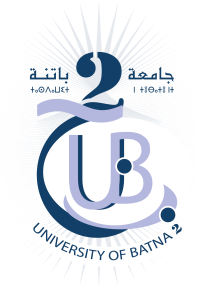 REPUBLIQUE ALGERIENNE DEMOCRATIQUE ET POPULAIREاستمارة إعادة  التسجيل في الدكتوراه Formulaire de réinscription en Doctorat                   المشرف على الأطروحةالمترشحاللقب والإسم :  اللقب والاسم (Nom & Prénom)الرتبة : ........   النقال : ..................البريد الإلكتروني : .....................الفرع :  ................القسم : .........................المؤسسة المستخدمة: .........................دكتوراه علوم                          دكتوراه الطور الثالث اللقب والإسم: اللقب والاسم (Nom & Prénom) المزداد(ة) بتاريخ : ../../.... بـ ....رقم التسجيل : .../.../.../....     السنة الجامعية : 2023/2024سنة التسجيل : السنة ......قسم : ........معهد/كلية: ...............العنوان : .......................................النقال : .....................................البريد الإلكتروني : .........................................................المهنة : ....................................المؤسسة المستخدمة: .................................................المشرف المساعد (إن وجد)دكتوراه علوم                          دكتوراه الطور الثالث اللقب والإسم: اللقب والاسم (Nom & Prénom) المزداد(ة) بتاريخ : ../../.... بـ ....رقم التسجيل : .../.../.../....     السنة الجامعية : 2023/2024سنة التسجيل : السنة ......قسم : ........معهد/كلية: ...............العنوان : .......................................النقال : .....................................البريد الإلكتروني : .........................................................المهنة : ....................................المؤسسة المستخدمة: .................................................اللقب والإسم : الرتبة : /   النقال : البريد الإلكتروني : الفرع :  القسم : المؤسسة المستخدمة: دكتوراه علوم                          دكتوراه الطور الثالث اللقب والإسم: اللقب والاسم (Nom & Prénom) المزداد(ة) بتاريخ : ../../.... بـ ....رقم التسجيل : .../.../.../....     السنة الجامعية : 2023/2024سنة التسجيل : السنة ......قسم : ........معهد/كلية: ...............العنوان : .......................................النقال : .....................................البريد الإلكتروني : .........................................................المهنة : ....................................المؤسسة المستخدمة: ..........................................................................................................عنوان الأطروحة (Thème) : عنوان الأطروحة (Thème) : .....................الإختصاص:..........................................الفرع:Travaux de recherches réalisés (Publications, …)أعمال البحث المنجزة (مقالات، ...)Taux d’avancement global estimé (%)(%)النسبة التقديرية لتقدم أعمال الأطروحة Résultats de l’année précédente (14 lignes)نتائج السنة الماضية (14 سطر)Plan de travail de l’année en cours (14 lignes)خطة العمل للسنة الحالية (14 سطر)تعهد المشرف المساعدتعهد المشرفتعهد المترشح…………………..…………..   التاريخالإمضاء…………………..…………..   التاريخالإمضاء…………………..…………..   التاريخالإمضاءاللجنة العلمية للقسم أو المجلس العلمي للمعهدرئيس القسملجنة التكوين في الدكتوراه (خاص بطلبة الطور الثالث)